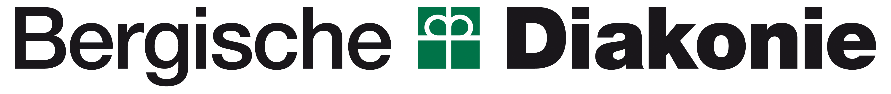 Praxis- Leitfaden Berufsfachschule fürSozialassistenzSchwerpunkt HeilerziehungSchuljahr 2023/ 2024Evangelisches Berufskolleg der BDAStraßburger Str. 3942107 WuppertalTel.: +49 202 87066-0E-Mail: ev.bk@bergische-diakonie.dewww.ev-bk.de undwww.bergische-diakonie.de Bildungsgangleitung Praxis: Meike BastianInhaltsverzeichnisGrundsätzliches zum Bildungsgang		3Praxisorganisation		62.1	Praxisbesuche	62.2	Praxisstellenwechsel	62.3	Fehlzeiten	72.4	Praxisaufgaben	82.4.1	Praxisaufgaben 	82.4.2	Grundlage der Praxisbesuche	92.4.3	Praxisaufgaben: Unterstufe	102.4.4	Praxisaufgaben Oberstufe	162.5	Beurteilungsbögen für die Praxis	24Schulische Organisation	323.1	Die ersten Schulwochen	323.2	Weitere Termine	32Vorlagen		334.1	Vorbereitung der Assistenzsituation		344.2	Planungsschema der didaktischen Einheiten	354.3	Übersicht über die Aufgaben und Kompetenzen 	der Sozialassistenz Schwerpunkt Heilerziehung 	374.4	Beispiel: Evangelische Stiftung Volmarstein 	381. Grundsätzliches zum BildungsgangBisherige Entwicklung des Bildungsganges an der SchuleSeit dem Schuljahr 2005/06 bietet unsere Schule die zweijährige Ausbildung zum staatlich anerkannten Heilerziehungshelfer bzw. zur staatlich anerkannten Heilerziehungshelferin an, seit Anfang August 2014 unter der Bezeichnung Sozialassistenz mit dem Schwerpunkt Heilerziehung. Dieser Bildungsgang bietet jungen Menschen die Möglichkeit, einen Berufsabschluss und die Fachoberschulreife zu erwerben. Zahlreiche Interessierte mit Hauptschulabschluss bewerben sich für diesen Bildungsgang, um sich die Möglichkeit zu erarbeiten, die Fachschulen zu besuchen, deren Voraussetzung eine einschlägige Berufsausbildung und mindestens die Fachoberschulreife ist. Aber auch Interessenten mit Fachoberschulreife melden sich an, die nach den zwei Jahren Berufsfachschule in die Fachschule für Heilerziehungspflege möchten. Aufbau und Inhalt der AusbildungFür die Aufnahme in den Ausbildungsgang Sozialassistenz mit Schwerpunkt Heilerziehung wird mindestens der Hauptschulabschluss vorausgesetzt. Weiterhin sind ein einwandfreies Führungszeugnis und eine Gesundheitsbelehrung vorzulegen. Neben diesen formalen Voraussetzungen gibt es noch implizite, welche die Interessenten mitbringen sollten. Denn der Beruf erfordert weitere Eigenschaften:Offenheit und Teamfähigkeit,Verantwortungsbewusstsein im Umgang mit Menschen,Neugierde und Lernbereitschaft,gute Beobachtungsfähigkeit,Belastbarkeit und körperliche und seelische Gesundheit.Die Ausbildung zur Sozialassistenzkraft mit dem Schwerpunkt Heilerziehung ist eine berufliche Grundausbildung bzw. Erstausbildung. Sie ist interessant für Interessenten, die sich für die Arbeitsfelder der Behindertenhilfe qualifizieren möchten. Sozialassistenzkräfte mit dem Schwerpunkt Heilerziehung assistieren Menschen mit geistigen, körperlichen und seelischen Behinderungen sowie Sinnes- und Lernbehinderungen auf der Grundlage ihres Rechts auf Gleichbehandlung.Hauptaufgabe der Sozialassistenzkräfte mit dem Schwerpunkt Heilerziehung ist es, Menschen mit Behinderungen auf professioneller Basis Schutz, Pflege, Lebensbegleitung und Beratung zukommen zu lassen, damit sie ihre Fähigkeiten entfalten und ein möglichst selbstbestimmtes und sinnerfülltes Leben führen können. Dazu gehört die Sorge für Bekleidung, Ernährung, Hygiene ebenso wie die individuelle Förderung, damit die Menschen nach Möglichkeit eigenständig leben und ihre Stärken kennen und einsetzen lernen können. Hierbei arbeiten die Sozialassistenzkräfte mit dem Schwerpunkt Heilerziehung eng mit den Heilerziehungspflegekräften zusammen, welche die didaktisch-methodischen Aspekte abdecken.Weiterhin gehören die aktive Freizeitgestaltung und die Unterstützung bei der sozialen und beruflichen Integration zum Spektrum der Tätigkeiten einer Sozialassistenzkraft mit dem Schwerpunkt Heilerziehung.Wo können Sozialassistenzkräfte mit dem Schwerpunkt Heilerziehung arbeiten? Im Folgenden eine Übersicht möglicher Praxisfelder:integrative/ inklusive Kindertagesstätten,heilpädagogische Kindertagesstätten,Sonder- bzw. Förderkindergärten,Fachkrankenhäuser,Wohnheime, Wohngruppen,Betreutes Wohnen,Ambulante Dienste,Berufsausbildungs- und Berufsförderungswerke,Förderstätten,Rehabilitationseinrichtungen.Die Ausbildung dauert zwei Schuljahre und schließt kontinuierlich die berufliche Fachpraxis ein. Der Unterricht findet wöchentlich an drei Tagen ganztags in der Schule statt (nicht während der Schulferien in NRW). Auf die fachpraktische Ausbildung entfallen 15 – 16 Stunden pro Woche. Während der fachpraktischen Ausbildung werden die Auszubildenden sowohl von der Praxisanleitung der jeweiligen Einrichtung betreut als auch von den Lehrkräften der Schule besucht. In regelmäßigen Praxisbesuchen (4-5 Besuche pro Schuljahr) begleiten die Fachlehrkräfte die Reflexionsgespräche der Auszubildenden und unterstützen die inhaltliche Vertiefung der fachpraktischen Übungen. Diese wurden von den Lehrkräften im Vorfeld im Rahmen des Unterrichtes mit den Klassen thematisiert.Zu den Praxisbesuchen werden auch jeweils auf Grundlage des Unterrichtes Berichte verschriftlicht (Personenschilderungen, Besonderheiten der Institution, Beobachtungen, methodisch-didaktische Vor- und Nachbereitungen von Übungen oder alltagsunterstützenden Maßnahmen).Im Rahmen der lernfeldorientierten Ausbildung werden folgende bereichsspezifischen Fächern unterrichtet:Heilerziehung und SozialesDieser Lernbereich umfasst die Fächer Theorie und Fachpraxis der Heilerziehung.Gesundheit und PflegeDieser Lernbereich umfasst die Fächer Theorie und Fachpraxis der Gesundheit und Pflege.Arbeitsorganisation und RechtDieser Lernbereich umfasst das Fach Berufskunde/ Recht und ggf. konkrete Praxisaufgaben.Zudem sind die folgenden Fächer Bestandteil der schulischen Ausbildung:MathematikEnglischDeutsch/KommunikationReligionSport/GesundheitsförderungPolitik/GesellschaftslehreZukunftsperspektiven des Bildungsgangs an unserer SchuleDer Bildungsgang führt zum Abschluss „Staatlich geprüfte Sozialassistentin/Staatlich geprüfter Sozialassistent, Schwerpunkt Heilerziehung“ (Bildungsgangbezeichnung seit dem 01.08.2014). Dieser Berufsabschluss wird durch eine Abschlussprüfung erworben. Es besteht die Möglichkeit, insofern Englisch und Mathematik entsprechend den Anforderungen für den mittleren Bildungsabschluss unterrichtet wurden, auch den mittleren Schulabschluss (Fachoberschulreife) zu erhalten. 2 	PraxisorganisationDie Auszubildenden sind in der Regel drei Tage in der Schule und zwei Tage in der Praxis, diese sind während der Unterstufe donnerstags und freitags, in der Oberstufe montags und dienstags.2.1 	PraxisbesucheEs finden in der Unter- und in der Oberstufe jeweils fünf Besuche statt.Die ersten Besuchstermine in der Unterstufe sind mit der Praxis direkt zu vereinbaren. Alle weiteren werden dann während der Besuche abgestimmt. Die besuchenden Lehrkräfte (Praxisanleitung der Schule – PAS) müssen telefonisch erreichbar sein (sowohl für die Praxisanleitungen der Einrichtungen (PAE), als auch für die Auszubildenden).Es müssen mindestens zwei Besuche im ersten Halbjahr absolviert werden, um jeweils eine Leistungsbeurteilung für die Fächer „Fachpraxis der Heilerziehung“ und „Fachpraxis der Pflege“ zu erhalten (die Praxisaufgaben 2 und 4 beziehen sich auf pflegerische Ausbildungsinhalte).Nach der Durchführung einer Aktion findet ein Reflexionsgespräch statt, bei dem idealerweise auch die Praxisanleitungen der Einrichtung (PAE) anwesend sein sollten, um den augenblicklichen Entwicklungsstand gemeinsam zu besprechen.In der Regel sollte der Auszubildende das Gespräch beginnen. Anschließend können zunächst die PAE und die PAS Fragen stellen bzw. den Besuch kommentieren.Praxisbesuche gelten als Leistungsnachweis. Eine Absage des Praxisbesuchs durch die Auszubildenden kann daher nur durch eine AU (Arbeitsunfähigkeitsbescheinigung) entschuldigt werden.2.2	PraxisstellenwechselEin Praxisstellenwechsel ist in der gesamten Ausbildungszeit (Unter- und Oberstufe) nicht vorgesehen. Bei Problemen müssen sich PAE, PAS und die bzw. der Auszubildende zusammensetzen. Maximal ein Wechsel in der Ausbildungszeit kann, wenn Gründe vorliegen, erfolgen. Wird der bzw. dem Auszubildenden gekündigt, kann die bis dahin geleistete Arbeit in der Praxis mit „ungenügend“ bewertet werden. Die Schule bzw. Bildungsgangleitung wird dem Auszubildenden in diesem Falle eine neue Praxisstelle zuweisen.2.3	FehlzeitenFehlt die bzw. der Auszubildende mehr als vier Tage (entschuldigt), sind die über die vier Tage gefehlten Zeiten alle nachzuholen. Sollte es zu unentschuldigten Fehlzeiten kommen, ist die PAS umgehend zu informieren. (Fehlzeitendokumentation: vgl. Seite 7)2.4	PraxisaufgabenAuf Seite 8 findet sich eine Übersicht über alle Besuche der Unter- und Oberstufe und die jeweilige ausformulierte Fassung der einzelnen Besuche, wie sie auch die Auszubildenden erhalten.Die Auszubildenden sollten die Planungen mindestens eine Woche vor dem Besuch den PAE vorlegen.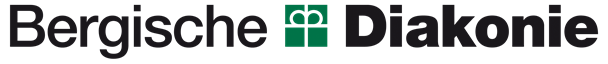 Fehlzeiten in der PraxisEinrichtung:Auszubildende(r): ……………………………………………………………………………………………………………………………………………………………………………………………………………Gesamtzahl 	Gesamtzahl				Gesamtzahl		der Fehltage	der Fehlstunden			der nachgearbeiteten StundenPraxisaufgaben der Sozialassistenz Schwerpunkt Heilerziehung Grundlage der PraxisbesucheSchriftliche Ausarbeitungen müssen zum Praxisbesuch immer in dreifacher Ausfertigung vorliegen (PAE, PAS, Auszubildende(r)).Dazu gehören:Deckblatt (Name, Einrichtung, Gruppe, Thema, PAS, PAE, Datum, Uhrzeit, Dauer)Schriftliche Ausarbeitung 	PC-Standards: Seitenränder 2,5, Arial, Schriftgröße 12, Zeilenabstand 1,5Da eine dezidierte Planung Grundlage einer heilerzieherisch professionellen und zielorientierten Arbeit darstellt, hat eine Nichtvorlage Auswirkungen auf die Leistungsbeurteilung!Die Praxisaufgaben sind von den Schülerinnen und Schülern der Berufsfachschule für Heilerziehungshilfe selbstständig zu bearbeiten, sollen aber dem PAE vorgelegt und dürfen gerne mit ihr/ihm besprochen werden.UnterstufenaufgabenUnterstufePraktikumsbesuch Fachpraxis Heilerziehung (Die Praktikumsaufgabe muss beim 1. Praxisbesuch ausgedruckt vorliegen.)Ziel: Die Auszubildenden setzen sich intensiv und kriteriengeleitet mit ihrer Praktikumsstelle auseinander.Aufgaben:Was möchten Sie in Ihrer Praxiszeit lernen? Arbeiten Sie Ihre Erwartungen und Vorhaben in Bezug auf Ihre Praktikumsstelle schriftlich aus (ca. 1 Seite).Stellen Sie diese Erwartungen und Vorhaben der PAE und PAS während des Besuches vor und holen Sie eine Rückmeldung ein. Erstellen Sie eine schriftliche Ausarbeitung zum Thema „Beschreibung meines Arbeitsplatzes“ und stellen Sie diese Ihrem PAS vor. Führen Sie Ihren PAS durch die Räumlichkeiten Ihrer Gruppe und erklären Sie ihm die Funktion der einzelnen Räume.Beschreibung meines ArbeitsplatzesArt und Name der Einrichtung1.1	Träger der Einrichtung1.2	Größe und Struktur:HaupthausAußenstellenWie viele Menschen werden insgesamt betreut?Anzahl und Qualifikation der Mitarbeiter insgesamt?Zusammenarbeit mit anderen Institutionen1.3	Leitbild / pädagogisches KonzeptMeine Gruppe2.1	Name der Gruppe2.2	Wer wird betreut?AnzahlAlterGeschlechtBehinderungsarten2.3	Wer arbeitet in Ihrer Gruppe?AnzahlAlterGeschlechtQualifikation2.4	RäumlichkeitenUnterstufePraktikumsbesuch Fachpraxis Gesundheitsförderung/Pflege(Die Praktikumsaufgabe muss beim 2. Praxisbesuch ausgedruckt vorliegen.)Ziel: Die Auszubildenden kennen eine Auswahl von pflegerischen Hilfsmitteln und können diese einsetzen und handhaben.Aufgaben:Beobachten Sie bitte in Ihrer Einrichtung, welche Hilfsmittel es gibt, die Menschen mit Behinderungen den Alltag erleichtern.Erstellen Sie bitte eine Liste der vorhandenen Hilfsmittel mit einer kurzen Beschreibung und ordnen Sie diese den unterschiedlichen Lebensbereichen (z.B. Küche, Essplatz, Wohnbereich, Schlafraum) zu. Gehen Sie bitte bei der Beschreibung darauf ein, wie es aufgebaut und wie es benutzt wird. Beschreiben Sie bitte, bei welchen Einschränkungen eines Betreuten es sinnvoll ist, das Hilfsmittel einzusetzen. (5 Hilfsmittel).

Zur besseren Veranschaulichung können Sie Fotografien anfertigen oder Bilder aus Hilfsmittelkatalogen beschaffen und in den Bericht einfügen.

Stehen in Ihrer Praxiseinrichtung weniger als 5 verschiedene Hilfsmittel zur Verfügung, informieren Sie sich bitte zusätzlich über Hilfsmittel, die eine Person benötigt, die entweder in der Bewegung der Arme oder der Beine eingeschränkt ist und beschreiben Sie diese Hilfsmittel. (Insgesamt 5).
Führen Sie bitte bei einem Betreuten eine Pflegemaßnahme, bei der ein Hilfsmittel eingesetzt wird, in Anwesenheit des PAS durch. Dabei können Sie z.B. dem Betreuten beim Anlegen oder beim Einsatz des Hilfsmittels unterstützen oder ihn anleiten und beraten. Bitte stellen Sie im Vorfeld dem PAS den Betreuten vor und begründen Sie, warum das Hilfsmittel für den Betreuten geeignet ist. Bitte beschreiben Sie einen Tagesablauf in Ihrer Einrichtung mit Uhrzeit, Aktion, Ihrer Tätigkeit und den Fähigkeiten, die Sie dafür benötigen. Benutzen Sie dazu die Vorlage in der mit Ihnen geteilten Datei.Stellen Sie Ihre Ergebnisse dem PAS bei dem 2. Praxisbesuch vor.UnterstufePraktikumsbesuch Fachpraxis Heilerziehung(Die Praktikumsaufgabe muss beim 3. Praxisbesuch ausgedruckt vorliegen.)Ziel:Die Auszubildenden gewinnen erste Planungssicherheit und begleiten ihre Adressaten pädagogischen Handelns kriteriengeleitet in einer selbst gewählten Assistenzsituation.Aufgaben: Zeigen Sie Ihr Handeln während einer schriftlich vorgeplanten Assistenzsituation (siehe dazu Seite 34: „Schriftliche Vorbereitung einer besuchten Assistenzsituation“). Hierzu werden Sie von der PAS etwa 20 Minuten lang beobachtet.Reflektieren Sie Ihr Handeln im Rahmen dieser Situation im Gespräch mit der PAS und der PAE anhand der folgenden Fragen:Was hat gut geklappt?Was würde ich beim nächsten Mal verändern?Wie würde ich es beim nächsten Mal umsetzen?UnterstufePraktikumsbesuch Fachpraxis Gesundheitsförderung/ Pflege(Die Praktikumsaufgabe muss zum 4. Praxisbesuch ausgedruckt vorliegen.)Ziel: Die Schüler/Schülerinnen reflektieren eigene Gefühle im Umgang mit Menschen mit Behinderung (z.B. Nähe, Distanz, Ekel, Mitleid, Angst, Trauer).Aufgaben:Bitte beschreiben Sie eine Situation in der Praxiseinrichtung, in der Sie Nähe, Distanz, Ekel, Mitleid, Trauer oder Angst empfunden haben. 
Gehen Sie bitte dabei auf die Auslöser der Situation und in welchem Umfeld die Situation stattfand ein. Erläutern Sie Ihre Empfindungen, Gedanken, körperlichen Reaktionen und Ihr Verhalten in der Situation.Welchen Einfluss hatten Ihre Empfindungen auf Ihr Verhalten?Was könnte Ihr Gegenüber empfunden haben? Zeigen Sie alternative Handlungsmöglichkeiten auf und begründen Sie, wie Sie sich nach diesen Erfahrungen in einer ähnlichen Situation verhalten würden.Zeigen Sie während des 4. Besuchs eine Assistenzsituation mit einem oder mehreren Klienten, in der Nähe oder Distanz eine wesentliche Rolle spielen. Erläutern Sie beim Reflektionsgespräch die Funktion von Nähe oder Distanz in der gezeigten Assistenzsituation.Umfang der Arbeit: ca. eine DIN A4-Seite.UnterstufePraktikumsbesuch Fachpraxis Heilerziehung(Die Praktikumsaufgabe muss beim 5. Praxisbesuch ausgedruckt vorliegen.)Ziel:Die Auszubildenden stellen Informationen über einen Adressaten zusammen und entwickeln anhand des didaktischen Planungsschemas selbst gewählte Ziele, die sie methodisch ausgestalten und im Praxisbesuch verfolgen.Aufgaben:1.	Planen Sie gemäß des im Unterricht erarbeiteten Schemas schriftlich eine didaktische Einheit (Seite 35/36), führen Sie diese beim Praxisbesuch des PAS durch und reflektieren Sie anschließend die Durchführung.2.	Bereiten Sie sich auf das Abschlussgespräch schriftlich vor.An folgenden Fragen können Sie sich orientieren:Welche Tätigkeiten haben Sie ausgeübt? Welche davon waren neu für Sie? (Beispiele)Beschreiben Sie ihr Verhältnis zu den Bewohnern.Beschreiben Sie ihr Verhältnis zum Team.In welchen Bereichen haben Sie sich weiterentwickelt? (Beispiele)Was fällt Ihnen in der Arbeit rückblickend leicht, was können Sie besonders gut?Was fällt Ihnen noch schwer, woran möchten Sie in der Oberstufe arbeiten?Was möchten Sie noch lernen?OberstufenaufgabenOberstufe1. Praktikumsbesuch Fachpraxis Heilerziehung(Die Praktikumsaufgabe muss beim 1. Praxisbesuch ausgedruckt vorliegen.)Ziel:Die Auszubildenden stellen Informationen über einen Adressaten zusammen und entwickeln anhand des didaktischen Planungsschemas selbst gewählte Ziele, die sie methodisch ausgestalten und im Praxisbesuch verfolgen.Aufgaben:Planen Sie gemäß des im Unterricht erarbeiteten Schemas schriftlich eine didaktische Einheit (Seite 35/36), führen Sie diese beim Praxisbesuch des PAS durch und reflektieren Sie anschließend die Durchführung (siehe 5. Praktikumsbesuch der Unterstufe).Reflektieren Sie Ihr Handeln im Rahmen dieser Situation im Gespräch mit der PAS und der PAE anhand der folgenden Fragen:Was hat gut geklappt?Was würde ich beim nächsten Mal verändern?Wie würde ich es beim nächsten Mal umsetzen?Halten Sie das Ergebnis des Reflektionsgespräches schriftlich fest.Oberstufe2. Praktikumsbesuch Fachpraxis Gesundheitsförderung/ Pflege(Die Praktikumsaufgabe muss beim 2. Praxisbesuch ausgedruckt vorliegen)Ziel:Die Schülerinnen und Schüler können adressatenspezifische Maßnahmen der Gesunderhaltung und der Förderung vorhandener Kompetenzen, Ressourcen und Potentiale planen und durchführen.Gesundheitsfördernde MaßnahmenPlanen Sie schriftlich eine Maßnahme zur Unterstützung eines betreuten Menschen bei der gesunden Lebensführung z.B. im Bereich Ernährung oder Bewegung oder eine prophylaktische Maßnahme (z.B. Sturz, Pneumonie, Dekubitus, Kontraktur, Obstipation, Thrombose, Soor – und Parotitis, Intertrigo) und führen Sie diese durch.Beschreiben Sie dazu bitte kurz den Klienten, besonders bezüglich seiner Probleme und Risiken zu dem von Ihnen ausgewählten Bereich. (Max. eine DIN A4 Seite)Beschreiben Sie die von Ihnen geplante Maßnahme mit Vorbereitung, Durchführung, Nachbereitung. (Max. eine DIN A4 Seite)Führen Sie die geplante Maßnahme beim 2. Praxisbesuch Ihres PAS durch und reflektieren Sie mit dem PAS die Durchführung.Bitte beachten Sie:Pflegemaßnahmen dürfen nur in Abstimmung mit dem PAE ausgewählt werden und bei der Durchführung muss die Intimsphäre des betreuten Menschen gewahrt werden.Oberstufe3. Praktikumsbesuch Fachpraxis Heilerziehung(Die Praktikumsaufgabe muss beim 3. Praxisbesuch ausgedruckt vorliegen.)Ziel:Die Auszubildenden entwickeln selbstständig eine längerfristige Fördermaßnahme, die von Ihnen regelmäßig und kontinuierlich durchgeführt und evaluiert wird.Aufgaben:Erstellen Sie eine schriftliche Verlaufsskizze einer längerfristigen Fördermaßnahme für die ausgewählte Klientin/den ausgewählten Klienten, mit der/dem Sie im weiteren Verlauf vertieft über einen Zeitraum von mehreren Sitzungen arbeiten wollen:Überlegen Sie zunächst, mit welchen Adressaten sie was erarbeiten möchten.Entwickeln Sie auf dieser Grundlage ein Fernziel, das Ihre Adressaten bis zum Ende der Maßnahme erreichen können und legen Sie eine Förderdauer fest (mindestens 4 Wochen!).Leiten Sie daraus Nahziele für die einzelnen Sitzungen ab. Diese können sich auch wiederholen, zum Beispiel, wenn die Adressaten Fähigkeiten einüben oder trainieren.Benennen Sie kurz Ihre geplante Vorgehensweise/Methode für die einzelnen Sitzungen. Auch diese können sich wiederholen.Stellen Sie diese geplante Verlaufsskizze der längerfristigen Fördermaßnahme Ihrem PAS während des Besuches vor.Planen Sie eine Sitzung der Fördermaßnahme schriftlich nach dem aus dem Unterricht bekannten Planungsschema (Seite 35/36).Führen Sie diese Sitzung während des Praxisbesuches durch.Reflektieren Sie diesen anschließend nach den bekannten Fragestellungen:Was hat gut geklappt?Was würde ich beim nächsten Mal verändern?Wie würde ich es beim nächsten Mal umsetzen?Oberstufe4. Praktikumsbesuch Fachpraxis Gesundheitsförderung/Pflege(Die Praktikumsaufgabe muss beim 4. Praxisbesuch ausgedruckt vorliegen.)Durchführung einer PflegemaßnahmeBereiten Sie zwei Pflegemaßnahmen bei einem betreuten Menschen vor, führen Sie beide zwei Wochen lang durch. Zeigen Sie die Durchführung einer dieser Maßnahmen beim Besuch des PAS und werten Sie den Erfolg der Pflegemaßnahmen aus.Beschreiben Sie einen betreuten Menschen mit seinem Alter, Grund-erkrankungen/ Behinderungen und seinen Einschränkungen hinsichtlich der ABEDLs (kommunizieren können, sich bewegen können, vitale Funktionen des Lebens aufrecht erhalten können, sich pflegen können, essen und trinken können, ausscheiden können, sich kleiden können, ruhen und schlafen können, sich beschäftigen können, sich als Mann oder Frau fühlen und verhalten können, für eine sichere Umgebung sorgen können, soziale Bereiche des Lebens sichern können, mit existenziellen Erfahrungen umgehen können). (Max. eine DIN A4 Seite)Benennen Sie zwei Pflegemaßnahmen, die Sie zwei Wochen lang bei dem Betreuten und anschließend eine der beiden bei dem Praxisbesuch durchführen möchten und beschreiben Sie, warum diese Maßnahmen bei dem Betreuten sinnvoll sind und was Sie mit den Maßnahmen erreichen wollen.Beschreiben Sie bitte die Maßnahmen mit Vorbereitung, Durchführung und Nachbereitung und den benötigten Materialien. (Max. eine DIN A4 Seite)Geben Sie bitte die Aufgaben 1 bis 3 in schriftlicher Form wie oben beschrieben bei Frau Bastian bis zum 29.11.2023 ab.Führen Sie die Maßnahmen zwei Wochen lang bei dem Betreuten durch und dokumentieren Sie jeden Tag Ihre Beobachtungen.Werten Sie nach zwei Wochen den Erfolg der von Ihnen durchgeführten Pflegemaß-nahmen aus, indem Sie schriftlich zusammenfassen, welche Veränderungen sich aufgrund der Pflegemaßnahmen ergeben haben. Geben Sie bitte einen Ausblick, wie die Pflege weiterhin gestaltet werden sollte.Stellen Sie bitte den Betreuten und die Pflegemaßnahmen nach den oben beschriebenen Kriterien und die Auswertung der durchgeführten Pflegemaßnahmen dem PAS bei seinem 4. Besuch vor, bevor Sie in seiner Anwesenheit eine der ausgewählten Maßnahmen durchführen.Aufgabe 5 und 6 sind in schriftlicher Form dem PAS beim 4. Praxisbesuch vorzulegen.Die pflegerische Hilfe kann in Folgendem bestehen:Für den pflegebedürftigen Menschen zu handeln,ihn zu führen und zu leiten,für eine Umgebung zu sorgen, die einer positiven Entwicklung förderlich ist,ihn zu unterstützen,den pflegebedürftigen Menschen bzw. seine Bezugspersonen anzuleiten, zu beraten, zu unterrichten und zu fördern.Bitte beachten Sie:Pflegemaßnahmen dürfen nur in Abstimmung mit dem PAE ausgewählt werden und bei der Durchführung muss die Intimsphäre des betreuten Menschen gewahrt werden.Oberstufe5. Praktikumsbesuch Fachpraxis Heilerziehung(Die Praktikumsaufgabe muss beim 5. Praxisbesuch des Praxislehrers vorliegen.)Die Anwesenheit des begleitenden Praxisanleiters in der Einrichtung istbei diesem Besuch unbedingt notwendig.Ziel:Die Auszubildenden stellen Daten, Hintergründe und Beobachtungen zu dem Adressaten zusammen mit dem die Fördermaßnahme durchgeführt worden ist und führen auf dieser Grundlage eine Fallbesprechung durchAufgaben:Erläutern Sie im Rahmen einer Fallbesprechung (ca. 20-30 Minuten) Ihre durchgeführten Fördermaßnahmen und deren Ergebnisse. Berücksichtigen Sie dabei folgende Punkte:Die Lebensgeschichte des Adressaten, bzw. der Adressatin;seine/ihre derzeitigen Lebens- und Betreuungsbedingungen;die Lebensperspektiven des Adressaten oder der Adressatin;die durchgeführten Maßnahmen zur Förderung, Unterstützung und Begleitung.Arbeiten Sie diese Fallbesprechung in Form eines Berichtes (ca. 5 Seiten) schriftlich aus und legen Sie diesen beim 5. Besuch vor.Reflektieren Sie mit den Adressaten in einem Gespräch während des Besuchs des PAS, inwiefern sich ihr(e) Lebenssituation / Alltag nach der längerfristigen Förderung verbessert / verändert hat. Bereiten Sie sich auf das Abschlussgespräch ausführlich vor. An folgenden Fragen können Sie sich orientieren:Welche Tätigkeiten sind im zweiten Ausbildungsjahr neu hinzugekommen? Welche Fähigkeiten haben Sie im Rahmen Ihrer ganzen Ausbildung gewonnen und weiterentwickeln können?An welchen Anforderungen möchten Sie in Zukunft noch arbeiten?Was möchten Sie Ihrer Einrichtung zum Abschluss noch gerne mitteilen?BeurteilungsbögenDie Beurteilungsbögen müssen den Praxislehrern zu folgenden Terminen ausgefüllt vorliegen:UnterstufeHalbjahr: 6.12.2023Halbjahr: 29.05.2024OberstufeHalbjahr: 6.12.2023Halbjahr: 20.03.2024Nachschreibtermine:An den Nachschreibterminen müssen die Schüler teilnehmen, wenn sie mit Attest eine Klausur verpasst haben. Wenn ein Nachschreibtermin auf einen Praxistag fällt, müssen die Schüler für die Zeit der Nachschreibklausur von der Praxis freigestellt werden, um an der Klausur teilnehmen zu können.Bislang feststehende Nachschreibtermine sind der 19.10.2023, der 8.11.2023, der 14.12.2023, der 07.02.2024, der 05.03.2024, der 21.03.2024, der 8.5.24, der 5.6.24 und der 13.6.24 (jeweils ab 15:30 Uhr)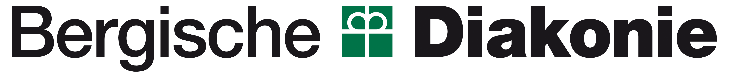 Evangelisches Berufskollegder Bergischen Diakonie AprathStraßburger Str. 3942107 WuppertalTel.: +49 202 87066-0 Fax: +49 202 87066-29E-Mail: ev.bk@bergische-diakonie.deBeurteilungsbogen Sozialassistenz mit Schwerpunkt Heilerziehung(Unterstufe, 1. Halbjahr)Praktikant/in: ..............................................................................................................................Zeitraum der Beurteilung: ..........................................................................................................Anschrift der Einrichtung: ...........................................................................................................………………………………………………………………………………………………………..…..Sekundärqualifikationen1. Fehltage: ................................................davon entschuldigt: ................................................2. Pünktlichkeit: ..........................................................................................................................3. Zuverlässigkeit: ......................................................................................................................4. Einsatzbereitschaft und -fähigkeit: .................................................................................................................................................................................................................................................................................................................................................................................................PrimärqualifikationEine Übersicht über die Beschreibungen finden Sie in Klammern hinter den Überschriften und unter www.ev-bk.de/downloads/heilerziehungshilfe. Die auf dem Bogen angegebenen Punkte erheben keinen Anspruch auf Vollständigkeit und können ergänzt werden.A. Generell angestrebte Kompetenzen: (:Reflexion ihrer Berufswahl, Interesse und Darstellung für ihre Einrichtung, Austausch mit KollegInnen über eigene Haltungen, Kontaktfähigkeit zu KollegInnen und BewohnerInnen, Übernahme von Verantwortung für: Arbeitsabläufe, die eigene berufliche Entwicklung; Bedürfnisse/Pflegebedarf von Menschen m.B. erkennen, Selbst-Fremdwahrnehmung, Gesprächsgestaltung, Nähe-Distanz, Kritikfähigkeit, Empathie; Situations- und adressatenbezogene Kommunikation, Teamfähigkeit, Angehörigenarbeit, Wertschätzung.........................................................................................................................................................................................................…........................................................................................................................................................................................................................................................................................................................................................................................................................................................................................................................................................B. Heilerzieherische Kompetenzen: (Bewohner: Zimmergestaltung, Begleitung zu Arztbesuchen, Veranstaltungen, Behördengängen, Unterstützung im Alltag z.B. Ordnung, Sauberkeit, Wäsche, Toilettengang, u.ä.; SchülerInnen initiieren und pflegen zwischenmenschliche Beziehungen, fördern Kommunikation und sind kommunikativ, sehen die Ressourcen von Menschen m.B., tauschen sich im Team sachgerecht aus, erkennen die unterschiedlichen Berufsqualifikationen, wirken bei der Erstellung von Dokumentationen mit, assistieren bei der Konzeptentwicklung und -durchführung)................................................................................................................................................................................................................................................................................................................................................................................................................................................................................................................................................................................................................................................................................................................................................................................................................................................C. Gesundheitsfördernd – pflegerische Kompetenzen: (Kenntnis pflegerischer Prophylaxen/allgemeiner Pflege, Unterstützung bei der Nahrung, d.h. mundgerecht, angemessene Hilfsmittel benutzen u.s.w..; bewusster Umgang mit Gefühlen wie Ekel, Angst, Trauer, Mitleid; Nähe-Distanz bei der Pflege; Grundpflege durchführen, d.h. Aus- und Anziehen, Inkontinenzversorgung, Toilettengang Nagel/Haar/Mund/Zahnpflege; pflegerische Problematiken erkennen, anzeigen, verbalisieren; Umgang mit Konflikten und Stress, Perspektivenwechsel vollziehen, Empathie und Wertschätzung;)........................................................................................................................................................................................................................................................................................................................................................................................................................…………………………………………………………………………………………………..…………………………………………………………………………………………………..…………………………………………………………………………………………………..D. Berufliche Eignung:E. Sonstiges:......................................................................................................................................Datum/Unterschrift Praxisanleiter/in				Träger der Einrichtung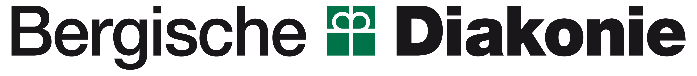 Evangelisches Berufskollegder Bergischen Diakonie AprathStraßburger Str. 3942107 WuppertalTel.: +49 202 87066-0 Fax: +49 202 87066-29E-Mail: ev.bk@bergische-diakonie.deBeurteilungsbogen Sozialassistenz mit Schwerpunkt Heilerziehung(Unterstufe, 2. Halbjahr)Praktikant/in: ..............................................................................................................................Zeitraum der Beurteilung: ..........................................................................................................Anschrift der Einrichtung: ...........................................................................................................………………………………………………………………………………………………………..…..Sekundärqualifikationen1. Fehltage: ................................................davon entschuldigt: ................................................2. Pünktlichkeit: ..........................................................................................................................3. Zuverlässigkeit: ......................................................................................................................4. Einsatzbereitschaft und -fähigkeit: .................................................................................................................................................................................................................................................................................................................................................................................................PrimärqualifikationEine Übersicht über die Beschreibungen finden Sie in Klammern hinter den Überschriften und unter www.ev-bk.de/downloads/heilerziehungshilfe. Die auf dem Bogen angegebenen Punkte erheben keinen Anspruch auf Vollständigkeit und können ergänzt werden.A. Generell angestrebte Kompetenzen: (Reflexion ihrer Berufswahl, Interesse und Darstellung für ihre Einrichtung, Austausch mit KollegInnen über eigene Haltungen, Kontaktfähigkeit zu KollegInnen und BewohnerInnen, Übernahme von Verantwortung für: Arbeitsabläufe, die eigene berufliche Entwicklung; Bedürfnisse/Pflegebedarf von Menschen m.B. erkennen, Selbst-Fremdwahrnehmung, Gesprächsgestaltung, Nähe-Distanz, Kritikfähigkeit, Empathie; Situations- und adressatenbezogene Kommunikation, Teamfähigkeit, Angehörigenarbeit, Wertschätzung.........................................................................................................................................................................................................…........................................................................................................................................................................................................................................................................................................................................................................................................................................................................................................................................................B. Heilerzieherische Kompetenzen: (Bewohner: Zimmergestaltung, Begleitung zu Arztbesuchen, Veranstaltungen, Behördengängen, Unterstützung im Alltag z.B. Ordnung, Sauberkeit, Wäsche, Toilettengang, u.ä.; SchülerInnen initiieren und pflegen zwischenmenschliche Beziehungen, fördern Kommunikation und sind kommunikativ, sehen die Ressourcen von Menschen m.B., tauschen sich im Team sachgerecht aus, erkennen die unterschiedlichen Berufsqualifikationen, wirken bei der Erstellung von Dokumentationen mit, assistieren bei der Konzeptentwicklung und -durchführung)................................................................................................................................................................................................................................................................................................................................................................................................................................................................................................................................................................................................................................................................................................................................................................................................................................................C. Gesundheitsfördernd – pflegerische Kompetenzen: (Kenntnis pflegerischer Prophylaxen/allgemeiner Pflege, Unterstützung bei der Nahrung, d.h. mundgerecht, angemessene Hilfsmittel benutzen u.s.w..; bewusster Umgang mit Gefühlen wie Ekel, Angst, Trauer, Mitleid; Nähe-Distanz bei der Pflege; Grundpflege durchführen, d.h. Aus- und Anziehen, Inkontinenzversorgung, Toilettengang Nagel/Haar/Mund/Zahnpflege; pflegerische Problematiken erkennen, anzeigen, verbalisieren; Umgang mit Konflikten und Stress, Perspektivenwechsel vollziehen, Empathie und Wertschätzung;)........................................................................................................................................................................................................................................................................................................................................................................................................................…………………………………………………………………………………………………..…………………………………………………………………………………………………..…………………………………………………………………………………………………..D. Berufliche Eignung:E. Sonstiges:........................................................................................................................................Datum/Unterschrift Praxisanleiter/in				Träger der EinrichtungEvangelisches Berufskollegder Bergischen Diakonie AprathStraßburger Str. 3942107 WuppertalTel.: +49 202 87066-0 Fax: +49 202 87066-29E-Mail: ev.bk@bergische-diakonie.deBeurteilungsbogen Sozialassistenz mit Schwerpunkt Heilerziehung(Oberstufe, 1. Halbjahr)Praktikant/in: ..............................................................................................................................Zeitraum der Beurteilung: ..........................................................................................................Anschrift der Einrichtung: ...........................................................................................................………………………………………………………………………………………………………..…..Sekundärqualifikationen1. Fehltage: ................................................davon entschuldigt: ................................................2. Pünktlichkeit: ..........................................................................................................................3. Zuverlässigkeit: ......................................................................................................................4. Einsatzbereitschaft und -fähigkeit: .................................................................................................................................................................................................................................................................................................................................................................................................PrimärqualifikationEine Übersicht über die Beschreibungen finden Sie in Klammern hinter den Überschriften und unter www.ev-bk.de/downloads/heilerziehungshilfe. Die auf dem Bogen angegebenen Punkte erheben keinen Anspruch auf Vollständigkeit und können ergänzt werden.A. Generell angestrebte Kompetenzen: (Reflexion ihrer Berufswahl, Interesse und Darstellung für ihre Einrichtung, Austausch mit KollegInnen über eigene Haltungen, Kontaktfähigkeit zu KollegInnen und BewohnerInnen, Übernahme von Verantwortung für: Arbeitsabläufe, die eigene berufliche Entwicklung; Bedürfnisse/Pflegebedarf von Menschen m.B. erkennen, Selbst-Fremdwahrnehmung, Gesprächsgestaltung, Nähe-Distanz, Kritikfähigkeit, Empathie; Situations- und adressatenbezogene Kommunikation, Teamfähigkeit, Angehörigenarbeit, Wertschätzung.........................................................................................................................................................................................................…........................................................................................................................................................................................................................................................................................................................................................................................................................................................................................................................................................B. Heilerzieherische Kompetenzen: (Bewohner: Zimmergestaltung, Begleitung zu Arztbesuchen, Veranstaltungen, Behördengängen, Unterstützung im Alltag z.B. Ordnung, Sauberkeit, Wäsche, Toilettengang, u.ä.; SchülerInnen initiieren und pflegen zwischenmenschliche Beziehungen, fördern Kommunikation und sind kommunikativ, sehen die Ressourcen von Menschen m.B., tauschen sich im Team sachgerecht aus, erkennen die unterschiedlichen Berufsqualifikationen, wirken bei der Erstellung von Dokumentationen mit, assistieren bei der Konzeptentwicklung und -durchführung)................................................................................................................................................................................................................................................................................................................................................................................................................................................................................................................................................................................................................................................................................................................................................................................................................................................C. Gesundheitsfördernd – pflegerische Kompetenzen: (Kenntnis pflegerischer Prophylaxen/allgemeiner Pflege, Unterstützung bei der Nahrung, d.h. mundgerecht, angemessene Hilfsmittel benutzen u.s.w..; bewusster Umgang mit Gefühlen wie Ekel, Angst, Trauer, Mitleid; Nähe-Distanz bei der Pflege; Grundpflege durchführen, d.h. Aus- und Anziehen, Inkontinenzversorgung, Toilettengang Nagel/Haar/Mund/Zahnpflege; pflegerische Problematiken erkennen, anzeigen, verbalisieren; Umgang mit Konflikten und Stress, Perspektivenwechsel vollziehen, Empathie und Wertschätzung;)........................................................................................................................................................................................................................................................................................................................................................................................................................…………………………………………………………………………………………………..…………………………………………………………………………………………………..…………………………………………………………………………………………………..D. Berufliche Eignung:E. Sonstiges:........................................................................................................................................Datum/Unterschrift Praxisanleiter/in				Träger der EinrichtungEvangelisches Berufskollegder Bergischen Diakonie AprathStraßburger Str. 3942107 WuppertalTel.: +49 202 87066-0 Fax: +49 202 87066-29E-Mail: ev.bk@bergische-diakonie.deBeurteilungsbogen Sozialassistenz mit Schwerpunkt Heilerziehung(Oberstufe, 2. Halbjahr)Praktikant/in: ..............................................................................................................................Zeitraum der Beurteilung: ..........................................................................................................Anschrift der Einrichtung: ...........................................................................................................………………………………………………………………………………………………………..…..Sekundärqualifikationen1. Fehltage: ................................................davon entschuldigt: ................................................2. Pünktlichkeit: ..........................................................................................................................3. Zuverlässigkeit: ......................................................................................................................4. Einsatzbereitschaft und -fähigkeit: .................................................................................................................................................................................................................................................................................................................................................................................................PrimärqualifikationEine Übersicht über die Beschreibungen finden Sie in Klammern hinter den Überschriften und unter www.ev-bk.de/downloads/heilerziehungshilfe. Die auf dem Bogen angegebenen Punkte erheben keinen Anspruch auf Vollständigkeit und können ergänzt werden.A. Generell angestrebte Kompetenzen: (Reflexion ihrer Berufswahl, Interesse und Darstellung für ihre Einrichtung, Austausch mit KollegInnen über eigene Haltungen, Kontaktfähigkeit zu KollegInnen und BewohnerInnen, Übernahme von Verantwortung für: Arbeitsabläufe, die eigene berufliche Entwicklung; Bedürfnisse/Pflegebedarf von Menschen m.B. erkennen, Selbst-Fremdwahrnehmung, Gesprächsgestaltung, Nähe-Distanz, Kritikfähigkeit, Empathie; Situations- und adressatenbezogene Kommunikation, Teamfähigkeit, Angehörigenarbeit, Wertschätzung.........................................................................................................................................................................................................…........................................................................................................................................................................................................................................................................................................................................................................................................................................................................................................................................................B. Heilerzieherische Kompetenzen: (Bewohner: Zimmergestaltung, Begleitung zu Arztbesuchen, Veranstaltungen, Behördengängen, Unterstützung im Alltag z.B. Ordnung, Sauberkeit, Wäsche, Toilettengang, u.ä.; SchülerInnen initiieren und pflegen zwischenmenschliche Beziehungen, fördern Kommunikation und sind kommunikativ, sehen die Ressourcen von Menschen m.B., tauschen sich im Team sachgerecht aus, erkennen die unterschiedlichen Berufsqualifikationen, wirken bei der Erstellung von Dokumentationen mit, assistieren bei der Konzeptentwicklung und -durchführung)................................................................................................................................................................................................................................................................................................................................................................................................................................................................................................................................................................................................................................................................................................................................................................................................................................................C. Gesundheitsfördernd – pflegerische Kompetenzen: (Kenntnis pflegerischer Prophylaxen/allgemeiner Pflege, Unterstützung bei der Nahrung, d.h. mundgerecht, angemessene Hilfsmittel benutzen u.s.w..; bewusster Umgang mit Gefühlen wie Ekel, Angst, Trauer, Mitleid; Nähe-Distanz bei der Pflege; Grundpflege durchführen, d.h. Aus- und Anziehen, Inkontinenzversorgung, Toilettengang Nagel/Haar/Mund/Zahnpflege; pflegerische Problematiken erkennen, anzeigen, verbalisieren; Umgang mit Konflikten und Stress, Perspektivenwechsel vollziehen, Empathie und Wertschätzung;)........................................................................................................................................................................................................................................................................................................................................................................................................................…………………………………………………………………………………………………..…………………………………………………………………………………………………..…………………………………………………………………………………………………..D. Berufliche Eignung:E. Sonstiges:........................................................................................................................................Datum/Unterschrift Praxisanleiter/in				Träger der Einrichtung3	Schulische OrganisationDer formale und organisatorische Rahmen für den Ausbildungsgang Sozialassistenz mit Schwerpunkt Heilerziehung gestaltet sich wie folgt:Laut Lehrplan beinhaltet der Ausbildungsgang außerschulische Praktika im Umfang von 16 Wochen. Diese Praktika können als Blockpraktika angeboten oder über das gesamte Schuljahr verteilt werden. Am Evangelischen Berufskolleg sind die Auszubildenden der Sozialassistenz mit Schwerpunkt Heilerziehung pro Woche zwei Tage in der Praxis und 3 Tage in der Schule.3.1	Die ersten SchulwochenDie ersten Schulwochen dienen überwiegend der Bildung der Klassengemeinschaft, der Praxisorganisation und -vorbereitung. Die Sozialassistenz-Unterstufe absolviert seit dem Schuljahr 2012/2013 in den Wochen zwischen den Sommer- und den Herbstferien einen mehrwöchigen Unterrichtsblock. Da die LehrerInnen der „Fachpraxis Heilerziehung“ und „Fachpraxis Gesundheitsförderung/Pflege“ in dieser Zeit einen erhöhten Unterrichtsanteil haben, können die Auszubildenden intensiv auf die Praxis vorbereitet werden.3.2	Weitere TermineBewegliche Ferientage im Schuljahr 2023/2024:9.02.24,12.02.24, 10.5.24, 31.5.24Abgabe der Beurteilungsbögen im Schuljahr 2023/24Unterstufe1. Halbjahr: 6.12.20232, Halbjahr: 29.05.2024Oberstufe1. Halbjahr: 6.12.20232. Halbjahr: 20.03.2024Zeugnisausgabe:     Halbjahreszeugnisse    Freitag, 26.01.2024Versetzungszeugnis      Freitag, 5.07.2024Ferien:Herbst               30.09 – 14.10.2023Weihnachten   21.12.2023 – 05.01.24Ostern               23.03.  – 5.04.2024Pfingsten           21.5.24Sommer            6.07. – 20.08.2024 Feiertage:Allerheiligen          Mittwoch, 1.11.23, 1. Mai: Mittwoch, 1.5.24, Christi Himmelfahrt	Donnerstag, 9.05.2024Pfingsten	Montag, 20.05.2024Fronleichnam	Donnerstag, 30.05.2024VorlagenSchriftliche Vorbereitung einer besuchten Assistenzsituation in der Sozialassistenz mit Schwerpunkt Heilerziehung (Unterstufe):Wählen Sie eine Ihnen bereits bekannte Situation in der Praxis für Ihren dritten Besuch aus, in der Sie einen oder mehreren Adressaten assistieren.Wer ist/sind der/die Adressat(en), den/ die ich für die Assistenzsituation auswähle?(Je besser Sie Ihren Bewohner kennen, umso besser können Sie ihn unterstützen. Deshalb sollten Sie sich im Vorfeld der Assistenzsituation über Ihren Bewohner so umfassend wie möglich informieren und dies an dieser Stelle schriftlich darstellen.) Welches Ziel will ich in dieser Assistenzsituation mit dem Adressaten erreichen?(Aus welchem Grund ist dieses Ziel für den Adressaten wichtig?) Was muss ich besonders vorbereiten,was muss ich besonders gut können,worauf muss ich besonders gut achten, um dieses Ziel erreichen zu können? Für das abschließende Reflexionsgespräch:Wie zufrieden bin ich nach der durchgeführten und von meinem PAS und meiner PAE beobachteten Assistenzsituation? Worüber lohnt es sich im Rückblick gemeinsam nachzudenken und zu sprechen?(Dies ist Teil des anschließenden Reflexionsgespräches in Ihrer Einrichtung.) siehe Praktikumsaufgabe)Planungsschema für didaktische Einheitender Sozialassistenz Schwerpunkt HeilerziehungI. Deckblatt:Name, Einrichtung, Gruppe, Thema der Assistenzsituation, Praxisanleiter/in, praxisbetreuende(r) Lehrer/in, Schule, Datum, Uhrzeit und Dauer der geplanten didaktischen Einheit.II. Planung der didaktischen Einheit:Beschreibung des/der beteiligten AdressatenNennung der wesentlichen Informationen über den/die Klienten.Beschreibung der Erfahrungen und des Entwicklungsstandes des/der Klienten bezüglich der Thematik der didaktischen Einheit.Begründung der Auswahl des Themas der didaktischen EinheitWelche Beobachtungen/Erkenntnisse haben zu der Entscheidung für das Thema geführt? Welche Bedeutung hat eine Auseinandersetzung mit dem Thema für den/die Adressaten?Ziele der didaktischen EinheitBeschreibung des Ziels/der Ziele der didaktischen Einheit. (Was sollen die Adressaten lernen/ besser können?)Nennung der Entwicklungsperspektiven des/der Adressaten hinsichtlich der gewählten Thematik.(Welche neuen Fähigkeiten, Erfahrungen, Erlebnisse sollen durch die Assistenzsituation auf sachlicher/kognitiver, sozialer, emotionaler und/oder motorischer Ebene vermittelt werden? - Bitte einzeln pro Ebene aufführen.)Didaktisch-methodische Begründung der didaktischen EinheitBegründung des Vorgehens und eigenen Handelns im Rahmen der Durchführung der didaktischen Einheit..Wie gehe ich vor? Warum gehe ich so vor? Welche Handlungsmethoden setze ich ein?Begründung des Einsatzes der verwendeten Medien. Was benötige ich?/ Was setze ich ein?/ Warum setze ich es ein?Verlauf der didaktischen EinheitDie Verlaufsskizze fasst das pädagogische/pflegerische Vorgehen im Rahmen der Durchführung der Assistenzsituation schematisch zusammen. Achten Sie auf einen sinnvollen und im Rahmen Ihrer Planung begründeten Handlungsverlauf!Folgendes Schema bietet sich im Querformat an:Übersicht über die Aufgaben und Kompetenzen der Sozialassistenzkräfte mit Schwerpunkt HeilerziehungVgl. Seite 39 im Querformat.Als Beispiel: Die Evangelische Stiftung VolmarsteinAufgaben und Lernziele für PraktikantInnen im Wohnbereich Behindertenhilfe1. 	Der Bewohner und seine UmgebungAssistenz zur gemütlichen Ausgestaltung seines Zimmers,Begleitung und Bewahrung von Ordnung und Sauberkeit im persönlichen BereichHierzu gehört je nach Bedarf:allgemeine Ordnung im Zimmer,Blumenpflege,Säuberung von Bett und Schränken,Herrichten des Bettes,Waschen und Einsortierung von Wäsche und Bekleidung.2. 	GrundpflegeGanzwäsche, Duschen, BadenMund- und Zahnpflege, Haarpflege, Nagelpflege, RasierenProphylaxen/z.B. LagerungAn- und AusziehenAufstehen und Zu-Bett-gehen, Hilfsmittel (z.B. Lifter) benutzenToilettengänge, InkontinenzversorgungErnährungMundgerechte Vorbereitung der Nahrung, Mahlzeiten servieren,Nahrung reichen, Trinken reichen (Umgang mit Schnabelbecher, etc.)Schmutzgeschirr abräumen, Spülmaschine bedienen.FreizeitgestaltungDen Bewohner spazieren fahren,Botengänge und Einkaufsfahrten für/mit dem Bewohner,Begleitung zu Veranstaltungen, Arztbesuchen, Behördengängen,Nachvollziehen der aktuellen Eintragungen im Tagesplaner und Wochenplan.5.	BesprechungsebenenTeilnahme an Dienstübergaben, Dienstbesprechungen, Gruppen- und Hausbesprechungen (in jeweiliger Absprache mit dem Team/dem Anleiter)Grundsätze:Die genannten Aufgaben werden zunächst unter Anleitung erledigt.Der jeweils verantwortliche Mitarbeiter überzeugt sich im Sinne einer Einarbeitung des Praktikanten von der ordnungsgemäßen und umsichtigen Durchführung. Die Dokumentation erfolgt dauerhaft ausschließlich durch den hauptamtlichen Mitarbeiter.Praktikanten werden nicht beauftragt mit folgenden Aufgaben:Medikamente austeilenAlleinige Beaufsichtigung der WohngruppeEigenständige Gestaltung von Außenkontakten (telefonische Auskünfte, Terminvereinbarungen, Beratungsgespräche etc.)DatumAnzahl der Fehl-stunden („e“)nachgearbeitetamUnterschriftAufgaben der „Fachpraxis Heilerziehung“Aufgaben der  „Fachpraxis Gesundheitsförderung/Pflege“UNTERSTUFE1.HALBJ.Darstellung der Erwartungen und Vorhaben des Praxisschülers.Beschreibung des Arbeitsplatzes. (= 1. Aufgabe BSH-Unterstufe)UNTERSTUFE1.HALBJ.Pflegerische Hilfsmittel kennen und einsetzen.(= 2. Aufgabe BSH-Unterstufe)UNTERSTUFE1.HALBJ.Durchführung und Reflexion spontanen, reaktiven Handelns.(= 3. Aufgabe BSH-Unterstufe)UNTERSTUFEUNTERSTUFE2.HALBJ.Reflexion der eigenen Gefühle im Umgang mit Menschen mit Behinderung (z.B.Nähe, Distanz, Ekel, Angst, Mitleid, Trauer).(= 4. Aufgabe BSH-Unterstufe)UNTERSTUFE2.HALBJ.Planung und Durchführung einer didaktische Einheit. Abschlussreflexion.(= 5. Aufgabe BSH-Unterstufe)OBERSTUFE1.HALBJ.Planung und Durchführung einer didaktische Einheit. (= 1. Aufgabe BSH-Oberstufe)OBERSTUFE1.HALBJ.Planen und durchführen einer Maßnahme zur Unterstützung eines betreuten Menschen bei der gesunden Lebensführung oder einer prophylaktischen Maßnahme. (= 2. Aufgabe BSH-Oberstufe)OBERSTUFE1.HALBJ.Planung und Durchführung einer didaktischen Einheit. Besprechen einer geplanten Fördermaßnahme. (= 3. Aufgabe BSH-Oberstufe)OBERSTUFEOBERSTUFE2.HALBJ.Planung und Durchführung  Von zwei Pflegemaßnahmen.(= 4. Aufgabe BSH-Oberstufe)OBERSTUFE2.HALBJ.Erläuterung einer Fördermaßnahme im Rahmen einer Fallbesprechung.(= 5. Aufgabe BSH-Oberstufe)PhaseHandlung des Adressaten(Was macht der/ die Adressat/in?)Begleitung der HEH(Was macht die HEH?)Material/ HilfsmittelEinstieg/ EinführungHauptteilAbschluss/ Reflexion